EXERCICE N°1Définir une source primaire de la lumière et donner 3 exemples : Définir une source secondaire de la lumière et donner 3 exemples :EXERCICE N°2Indiquer celles qui sont exactes et corriger celles qui sont fausses.La Lune est une source primaire de lumière :La planète Mars est une source secondaire de lumière :Les feux « stop » d’une voiture qui freine sont une source secondaire de lumière :La flamme de bougie est une source primaire de lumière :Entoure la définition des différents éléments.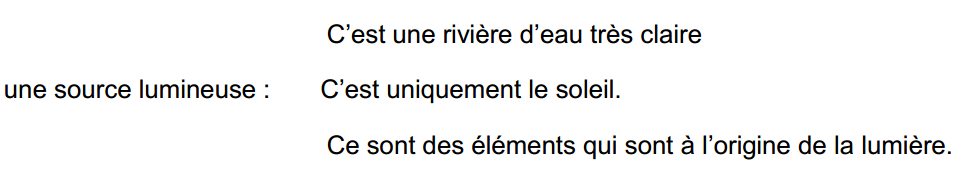 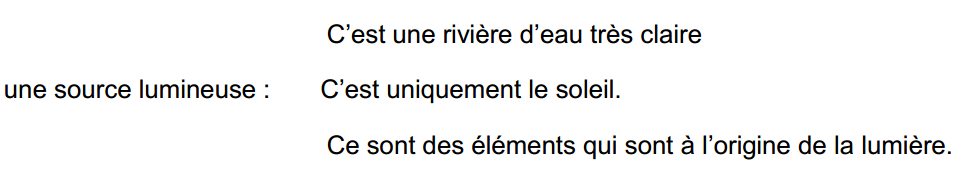 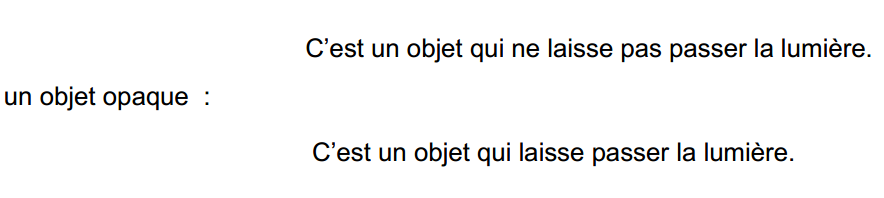 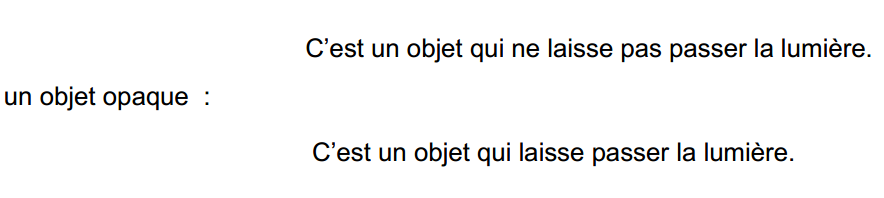 Mettre une croix dans la case correspondant à la bonne réponse Un objet qui Crée  et émet de la lumière est :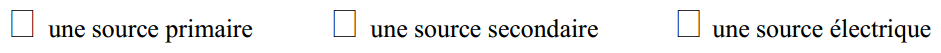 Un objet qui émet de la lumière reçue est :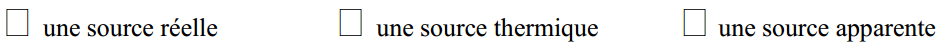 Le soleil est une source :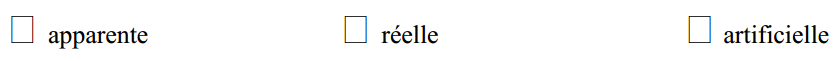 La lune est une source :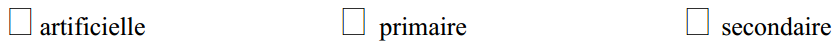 